CURRICULUM VITAEALOK KUMAR ROUT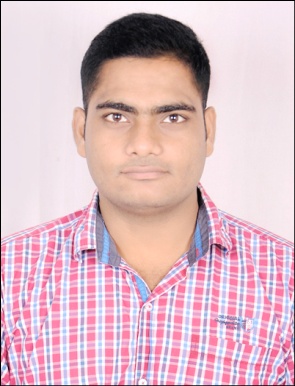 S/O:- ROHIT KUMAR ROUTAddress:- Plot no- 245, sec- 6, H.B. Colony                  DHARUHERAMob:-+91-9891398808Email:-alokkumarrout4@gmail.comCareer objectives:      To work in an organization where I can utilise my skills and capabilities as an engineer to the fullest while contributing effectively to its growth.Professional Summary:A creative professional with zeal to make a winning career in Production Engineer and 3D Modelling.Possess a flair for working hard and contributing towards achievement of organisational goals.   Familiar with:Various engineering processes including 3D design and analysis, Manufacturing.3D Design and analysis using tools like Ansys, Auto-CAD, CATIA, SOLIDWORKS, PRO-E and various tools.Endowed with a passion for winning as evinced through demonstrated excellence in academic extracurricular areasAbility to evaluate and interpret unique problems, with a combination of training experience and logical thinking to find the right solutionsAn effective communicatr with strong analytical, leadership & problem solving abilitiesProfessional Qualification:Post Graduate in Tool Engineering  in CTTC 2014, BhubaneswarEducational qualification:B-TECH in Kalam Institute of Technology, Berhampur in MECHANICAL ENGG. with 71% in 2013DIPLOMA in Nilachal Polytechnic, Bhubaneswar in MECHANICAL ENGG. with 64% in 200910th from O.S.A.P. 7th Battalion High school with 51% in 2006Training undertaken:2 days robotics program at SakRobotix15 days Auto-CAD course in CTTC in 2009Workshop skill:CNC m/csGrinding m/c Milling m/cLathe m/cDesigning skill:AUTO-CADPRO-ECATIASolid worksMaster CAMNXANSYS Projects :CTTC:-ProgresivePresstoolHand injection mouldKnob insert mould Portable vice.B-TECH:-Hydrogen vehicleDESCRIPTION: Hydrogen vehicle is a vehicle that uses hydrogen as its onboard fuel for motive power. Hydrogen vehicles include hydrogen fueled space rockets, as well as automobiles and other transportation vehicles. The power plants of such vehicles convert the chemical energy of hydrogen to mechanical energy either by burning hydrogen in an internal combustion engine, or by reacting hydrogen with oxygen in a fuel cell to run electric motors.Core QualificationsExperience:Working as an Production Engineer Trainee in AMTEK AUTO LTD. , Dharuhera, Haryana  from August 3rd 2016 to continue Working as an EDM sales Executive in NICKUNJ EXMP. ENTERPRISE PVT. LTD. from 27th January 2016 to 18th July 2016GET in CAD/CAM dept in Central Tool room and Training Centre from 7th August 2014 to 31st December 2015Extracurricular activities:Participated in techfest in 2008Participated in techfest in 2010Donating blood voluntarilyParticipate in Robotics Workshop at SakRobotix, BhubaneswarHobbies:Internet Browsing Learn new thingsPersonal details:Father’s Name:ROHIT KUMAR ROUTMother’s Name: BINODINI ROUTDate of Birth: 01/06/1991Nationality: IndianGender: MaleMarital Status: UnmarriedLinguistic ability: English, Hindi &OdiaPermanent Address: O.S.A.P. 7th BN, Qtr no – F/51Chandrasekharpur, BhubaneswarDeclaration:  I hereby declare that the above information provided by me is true to the best of my knowledge.Date: Place:  							( ALOK KUMAR ROUT )ISO standards knowledgeProcess improvementPreventative maintenanceResource planning and optimizationManpower allocation and costingSchedulingAutomation and controlsTroubleshooting and diagnostics